ТЕСТОВОЕ МЕРОПРИЯТИЕIV Международная выставкаHORECA by Kazan 2019. Hospitality & Gastro EXPO23-25 октября 2019 годаМВЦ «Казань Экспо», Павильоны №2Организаторы:ООО «Строй-Люкс»ООО «Рестоком»Уважаемые участники выставки!Рады приветствовать Вас в Международном выставочном центре
 «Казань Экспо» на выставке HORECA by Kazan 2019. Hospitality&Gastro EXPOДанное «Руководство» подготовлено, чтобы сделать процесс подготовки и участия в мероприятии максимально простым и эффективным, а также сориентировать участников выставки по службам Организаторов и МВЦ «Казань Экспо» для решения вопросов. Стойка регистрации организаторов выставки открыта на протяжении всего периода подготовки и работы выставки. При возникновении вопросов по участию пожалуйста, обращайтесь к специалистам соответствующих служб или к представителям организаторов выставки (стойка регистрации - павильон №2).Для предоставления качественных и своевременных услуг просим Вас обратить внимание на сроки подачи заявок на услуги, которые Вы планируете заказать на выставке.   Желаем Вам успешной работы на выставке!Контактная информация по выставкеВыставочный комплексМВЦ «Казань Экспо» 422623, РТ, Лаишевский муниципальный район, с. Большие Кабаны, ул. Выставочная, 1В дни проведения монтажных/демонтажных работ и во время работы выставки по техническим вопросам просим обращаться к специалистам по контактам, указанным ниже и/или к администратору на стойке регистрации в павильоне №2. Место и сроки проведенияМеждународный выставочный центр «Казань Экспо»Павильоны №2СХЕМА ЗАЕЗДА ГРУЗОВОГО И ЛЕГКОВОГО ТРАНСПОРТА МВЦ «Казань Экспо»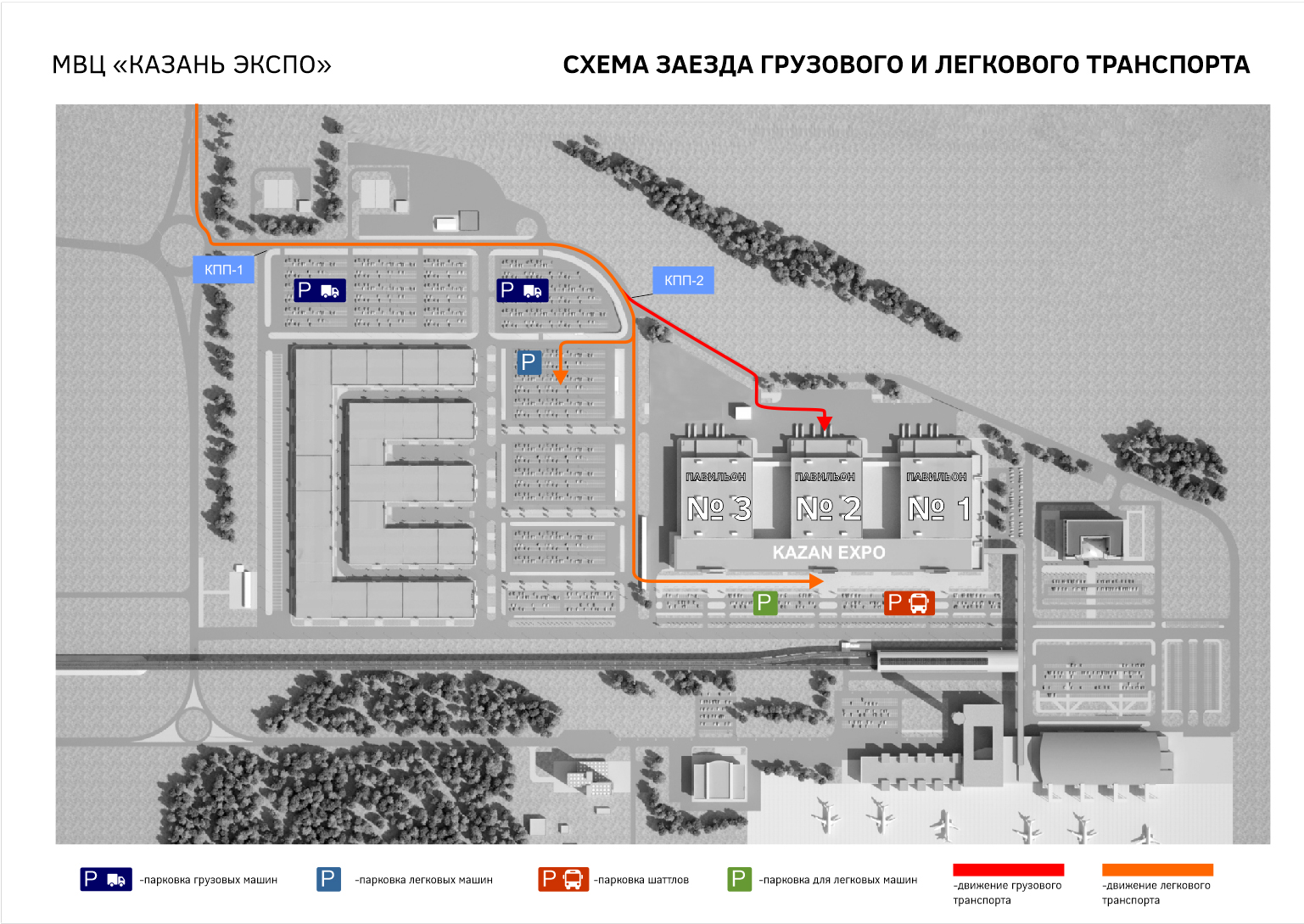 Проезд на общественном транспорте- автобусом №197 до остановки «Аэропорт»- от железнодорожного вокзала «Казань Пассажирская» (Привокзальная площадь, 1а) на аэроэкспрессе. Расписание электричек на сайте: http://pass.rzd.ru/static/public/ru?STRUCTURE_ID=1197&layer_id=3290&id=2252Расписание работы выставки 
и проведения монтажных работДля продления времени монтажа/демонтажа стенда/экспозиции необходимо заполнить «Заявку на продление сроков монтажа/демонтажа» (Форма 7). Выполнение работ возможно после получения подтверждения и оплате счета за данные услуги.КРАЙНИЕ СРОКИ ПОДАЧИ ИНФОРМАЦИИЗаявки на технические услуги и дополнительное оборудование необходимо направить до 07 октября 2019 года. При подаче заявок после указанного срока стоимость услуг увеличивается на 50%. Заявки, переданные во время монтажа или работы выставки, предоставляются только при условии наличия технической возможности/персонала и рассчитываются со 100% надбавкой.  ЗАКРЫВАЮЩИЕ ДОКУМЕНТЫДля получения закрывающих документов по выставке (счет-фактура, акт выполненных работ, акт приема-передачи) представителю выставки при себе необходимо иметь доверенность (Форма 9) на право подписи акта, два оригинала договора. Закрывающие документы будут выдаваться представителем Дирекции выставки 25.10.2019г.СТРОИТЕЛЬСТВО СТЕНДОВКомплектация стандартных стендов представлена в разделе «Образцы комплектации стандартных стендов» (стр. 10).  Перечень дополнительного оборудования и услуг по техническому подключению представлен в Форме 1 «Расценки на дополнительное оборудование и мебель» и Форме 2 «Услуги по техническому подключению». Данные формы необходимо направить в срок до 07 октября 2019 года по указанным в них контактам. ТЕХНИЧЕСКИЕ ХАРАКТЕРИСТИКИ ПАВИЛЬОНОВ №2* Вход в павильоны участников и посетителей мероприятий осуществляется через Галерею.  Заезд грузового транспорта под разгрузку – через погрузочно-разгрузочную зону. УБОРКА СТЕНДОВВ арендную ставку включена стоимость уборки помещений общего пользования и проходов в выставочных павильонах МВЦ «Казань Экспо» 1 раз в день, удаление содержимого мусорных корзин со стендов по мере необходимости, но не более 3 раз в день. Участникам, которым необходима уборка на стенде, следует заказать услугу (Форма 4) ежедневной уборки дополнительно. ДОПУСТИМЫЙ УРОВЕНЬ ЗВУКАВо время работы выставки уровень звука на Вашем стенде не должен мешать работе других Участников. Допустимый уровень звука по границе стенда до 75 дБ. РЕЖИМ ОХРАНЫСлужба безопасности осуществляет контрольно-пропускной режим и общую охрану территории МВЦ «Казань Экспо». С 19.00 ч. до 9.00 ч. павильоны закрываются, сдаются под охранную сигнализацию и передаются на общую охрану. Присутствие в павильонах Участников и представителей сторонних компаний, привлеченных ими к обслуживанию стендов, до момента снятия выставочных павильонов с охраны и охранной сигнализации запрещается. Организатор не несет ответственности за сохранность экспонатов и других материальных ценностей, принадлежащих Участнику. Ответственность за сохранность экспонатов и личных вещей на стенде во время монтажа/демонтажа, заезда/выезда и работы Выставки лежит на Участнике. Во избежание недоразумений и пропажи имущества со стенда просим Вас обеспечить постоянное присутствие ответственного представителя Вашей компании на стенде на протяжении всего периода подготовки и проведения выставки.ДОСТУП НА ТЕРРИТОРИЮ ВЫСТАВКИ. РЕГИСТРАЦИЯУЧАСТНИКИВсе участники проходят обязательную регистрацию. Регистрация осуществляется 21, 22 октября 2019 г. С 8.00 до 17.00ч. и 23 октября с 9.00 до 18.00ч. на стойке регистрации в павильоне №2. При регистрации участнику необходимо иметь:- оригинал подписанного письма на получение пропуска с подписью руководителя организации (Форма 9). оригинал подписанного договора на участие в мероприятии в двух экземплярах (если ранее оригинал договор не был предоставлен Организатору);- оригинал или копию (заверенную печатью) платежного поручения с отметкой банка об оплате стоимости участия в мероприятии;- доверенность на право подписания необходимых документов, связанных с участием в мероприятии (в т.ч. актов приема-передачи выставочных стендов, актов оказанных услуг).После прохождения регистрации Участнику выдается бейдж-пропуск.ЗАСТРОЙЩИКИМонтажные пропуска для персонала, задействованного во время монтажа/демонтажа стендов, заказываются Застройщиками и получаются им после прохождения и оплаты согласования проектно-технической документации на стойке регистрации.Монтажные пропуска действительны для входа на территорию МВЦ «Казань Экспо» и в павильон, в котором проводится строительство стенда, в течение всего периода монтажа и демонтажа выставки при наличии документа, удостоверяющего личность. В дни работы выставки монтажные пропуска не действительны. ВВОЗ И ВЫВОЗ ГРУЗОВВвоз и вывоз грузов производится в зоне погрузочно-разгрузочных работ павильонов. Одновременно в зоне разгрузки/погрузки может находится 2 грузовых машины (по количеству въездных ворот). Для ввоза/вывоза грузов (оборудования и экспонатов) необходимо до 7 октября направить заявку (Форма 6) сотрудникам МВЦ «Казань Экспо». Время разгрузочно-погрузочных работ – с 8.00 до 17.00.Монтаж20 октября, 21 октября под разгрузку допускаются грузовые а/м с оборудованием для монтажа стендов и а/м с крупногабаритными экспонатами.22 октября – допускаются а/м с экспонатами и материалами участников.Демонтаж25 октября с 18.00 до 20.00 в зону разгрузки/погрузки допускаются а/м для вывоза экспонатов и материалов участников.26 октября – допускаются грузовые а/м Застройщиков и участников для вывоза                                                      крупногабаритных экспонатов. Вывоз грузов (оборудования и экспонатов) осуществляется после закрытия выставки. Не допускаются упаковка и отправка экспонатов до закрытия выставки. Максимальное время разгрузки для а/м грузоподъемностью: до 2т – не более 1 часа, до 10т – не более 2 часов,до 20т – не более 4 часов. Время разгрузки/погрузки определяется исходя из размеров а/м, объема и характера груза. Стоянка в зоне разгрузки/погрузки запрещена!Основанием для ввоза/вывоза грузов Участника/Застройщика (элементы конструкций стенда, инструмент, оборудование, экспонаты, материалы и т.д.) является оформленное на фирменном бланке компании письмо на ввоз/вывоз с перечнем оборудования (в 3-х экземплярах) Форма 6. Один экземпляр формы передается Организатору выставки, второй предоставляется сотруднику охраны в павильоне при ввозе, третий после демонтажа стенда визируется на вывоз на стойке регистрации (стандартные стенды) и предоставляется сотруднику охраны при вывозе грузов.На водителей и сопровождающих лиц (грузчиков, сотрудников СБ компании) необходимо оформить монтажные пропуска (Форма 10). При заезде автомобиля Участника/Застройщика в зону разгрузки/погрузки обязательно присутствие представителя компании и/или грузчиков. В случае их отсутствия машина в зону разгрузки/погрузки не допускается. Мойка автотранспорта в погрузочно-разгрузочной зоне и на территории МВЦ «Казань Экспо» запрещена.Услуги по аренде погрузочно-разгрузочной техники и персонала при необходимости заказываются и оплачиваются заранее (Форма 4). Координатор по погрузочно-разгрузочным работам во время заезда/выезда: Вафин Ильдар Рустемович: моб. +7 (987) 208-68-86e-mail: Ildar.Vafin@kazanexpo.ruОформление приема-передачи выставочных СТЕНДОВПередача и возврат выставочных стендов осуществляются по акту приему-передачи. Представитель участника/партнера должен иметь надлежащим образом оформленную доверенность с правом подписания актов приема-передачи выставочных стендов, актов выполненных работ, оказанных услуг (Форма 9). Передача выставочных площадей осуществляется, при условии полной оплаты участия в соответствии с условиями заключенного договора.МЕДИЦИНСКАЯ ПОМОЩЬКвалифицированный медперсонал во время подготовки и проведения выставки будет находится в медицинском кабинете на первом этаже в павильоне №1 МВЦ «Казань Экспо». В неотложных случаях звоните по телефону 03 или 112.СТРАХОВАНИЕСтрахование всех возможных рисков, связанных с участием в выставке (убытков от потери или повреждения экспонатов и другой собственности, убытков, понесенных в связи с отменой выставки и т.п.), а также гражданской ответственности осуществляется Участниками самостоятельно и за свой счет.ПРАВИЛА ПОЖАРНОЙ БЕЗОПАСНОСТИВыполнение Правил пожарной безопасности на территории МВЦ «Казань Экспо» является обязательным для всех лиц.  (см. раздел «Правила пожарной безопасности»). Данными правилами необходимо руководствоваться всем Участникам/Застройщикам при проектировании и строительстве стендов на выставке.  ВИДЫ ЗАСТРОЙКИ ВЫСТАВОЧНОЙ ПЛОЩАДИСтандартный стенд – это стенд, выполненный из выставочных конструкций типа Octanorm на ковровом покрытии, цвет панелей белый. Возможна нанесении информации заказчика на стеновые панели путем заклейки стен пленками типа Oracal или ORAJET. Высота стандартного стенда составляет 2,5 м. Перечень оборудования, входящий в комплектацию стандартного стенда указан в разделе «Образцы комплектации стандартных стендов».Нестандартный стенд – это стенд, построенный по индивидуальному проекту, не подлежащий тиражированию, произвольной разрешенной высоты (до 6м). Конструктивное решение стенда предполагает использование нестандартных выставочных систем, строительных и декоративных материалов в основном одноразового использования, имеющих сертификаты соответствия пожарным требованиям и требованиям техники безопасности.  Монтажные и демонтажные работыМонтаж, демонтаж, художественное оформление стандартных стендов на выставке выполняет Организатор. Проведение Участниками самостоятельно монтажно-демонтажных, художественно-оформительских и инженерных работ или привлечение для этих работ сторонних организаций (застройщиков) разрешено только при условии монтажа-демонтажа нестандартных (на необорудованной или открытой площади) выставочных стендов при наличии акта-допуска на проведение монтажных работ, выдаваемого после прохождения контроля проектно-технической документации. Все работы по монтажу и оформлению стенда должны быть закончены в соответствии с расписанием работы выставки. В последний день монтажа площадь Вашего стенда и прилегающие проходы должны быть освобождены от упаковочных материалов и тары. Аккредитация застройщиковДля проведения работ по монтажу/техническому обслуживанию/демонтажу индивидуальных стендов на выставке, компании-застройщики должны пройти проверку проектно-технической документации. Контакт для отправки информации:  
Исмагилов Ленар Наилович: моб. 8-926-557-48-19, 
e-mail: Lenar.Ismagilov@kazanexpo.ruПриешкин Владимир Александрович: моб. 8-927-445-94-93, 
e-mail: Vladimir.Prieshkin@kazanexpo.ruПакет документов необходимо представить не позднее, чем за 15 календарных дней до начала монтажа экспозиции.  Пакет документов: Письмо на строительство стенда со списком ввозимого/вывозимого оборудования за подписью руководителя Участника и/или Застройщика на бланке с печатью.Пояснительную записку к проекту стенда Графическое трехмерное (3D) изображение стенда, заверенное руководителем Участника и/или Застройщика.План стенда со схемой расположения: точек подключения электроэнергии с указанием установленной мощности для каждой; сантехнических подключений с указанием диаметров трубопроводов; точки подачи сжатого воздуха с указанием расхода воздуха; места подвеса баннеров/декораций к потолочным конструкциям с указанием весовых нагрузок на каждую точку подвеса и общего веса конструкции; для двухэтажного стенда – поэтажные чертежи.Проект стенда в изометрии, заверенный руководителем Участника и/или Застройщика. План павильона с обозначенным местом застройки.Перечень крупных экспонатов с указанием веса и габаритов.Сертификаты соответствия на ввозимое оборудование и сертификаты пожарной безопасности на используемые сгораемые материалы (баннеры, линолеум, ткань, ламинат и т.д.)Электрическую схему стенда с местами расположения электрического щита и основных потребителей, подписанная руководителем Участника и/или Застройщика.Схему электроснабжения и освещения стенда, подписанную ответственным за проведение электромонтажных работ.Для двухэтажного стенда дополнительно предоставляется: сертификат на силовую конструкцию для 2-этажного стенда; статический расчет силовой конструкции стенда; Акты противопожарной обработки на применяемые в конструкции элементы из дерева, ДВП, ДСП, МДФ и т.д. К Акту должны быть приложены: лицензия организации, проводившей обработку; сертификат пожарной безопасности на используемое противопожарное средство обработки.Копию Свидетельства о допуске к строительным работам, выданное СРО, или копию Сертификата соответствия требованиям ГОСТ Р ИСО 9001 применительно к проектированию и строительству выставочных стендов и работам по устройству электроснабжения до 1000 В, заверенные нотариально.Приказ руководителя Участника и/или Застройщика на бланке с печатью о назначении ответственных за проведение: электромонтажных работ и техническое обслуживание стенда не ниже 3-й группы допуска; монтажных, демонтажных работ и соблюдение техники безопасности на стенде; ответственного за обеспечение пожарной безопасности;Список электротехнического персонала, имеющего допуск к проведению электромонтажных работ на застройке выставочного стенда с указанием паспортных данных, места регистрации за подписью руководителя компании-застройщика на бланке с печатью.Список монтажников, участвующих в монтаже и демонтаже выставочного стенда с указанием паспортных данных, места регистрации за подписью руководителя Участника и/или Застройщика на бланке с печатью.Копии удостоверений электротехнического персонала, указанного в списке, с группой допуска по электробезопасности не ниже 3-й, с отметкой об аттестации.Копию удостоверения ответственного за обеспечение пожарной безопасности о прохождении обучения по пожарно-техническому минимуму. Копию протоколов (журнала) проверки знаний электротехнического персонала.Гарантийное письмоКарточку застройщикаДоговор страхования гражданской ответственности за причинение вреда при осуществлении строительной деятельности.Проектно-техническая документация должна быть сформирована в альбом и предоставлена в 2-х экз. и в электронном виде.Стоимость согласования проектно-технической документации при застройке стандартных стендов – 3 500 руб. за 1 кв.м. площади стенда (в т.ч. НДС 20%).  Стоимость согласования проектно-технической документации по индивидуальному проекту – 850 руб. за 1 кв.м. площади стенда (в т.ч. НДС 20%).  Контроль технической документации при установке мобильных стендов - 500 руб. за 1 кв.м. площади стенда (в т.ч. НДС 20%).  ОБРАЗЦЫ КОМПЛЕКТАЦИИ СТАНДАРТНЫХ СТЕНДОВОписание включает в себя оборудование, входящее в стоимость стандартного стенда.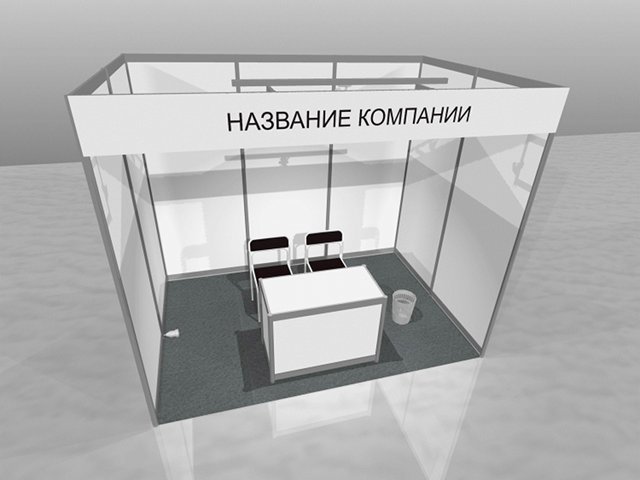 Стоимость стандартной застройки - 2200 руб. за 1 кв.м. (в т.ч. НДС 20%)Павильон №2, Стенд № _________________Просим смонтировать стенд ______ кв.м. Согласно представленной схеме. 1 клетка = 1,0 мВнимание: Выполненный Вами план будет использован при монтаже Вашего стенда. Укажите на плане открытые стороны, а также все оборудование (дополнительное и входящее в состав «Стандартного стенда»), которое должно быть установлено на Вашем стенде. Отсутствие на плане какого-либо элемента из стандартной комплектации стенда означает, что вы отказываетесь от данного оборудования. При несвоевременном заказе или несвоевременной оплате дополнительного оборудования монтаж стенда будет выполнен в соответствии со стандартной комплектацией. Перепланировка стенда, его перестройка и заказ дополнительного оборудования после 07 октября 2019 г. влечёт повышение стоимости оборудования и монтажных работ на 100%. УСЛОВНЫЕ ОБОЗНАЧЕНИЯ СТАНДАРТНОГО СТЕНДА И ОБОРУДОВАНИЯНадпись на фризе: _________________________________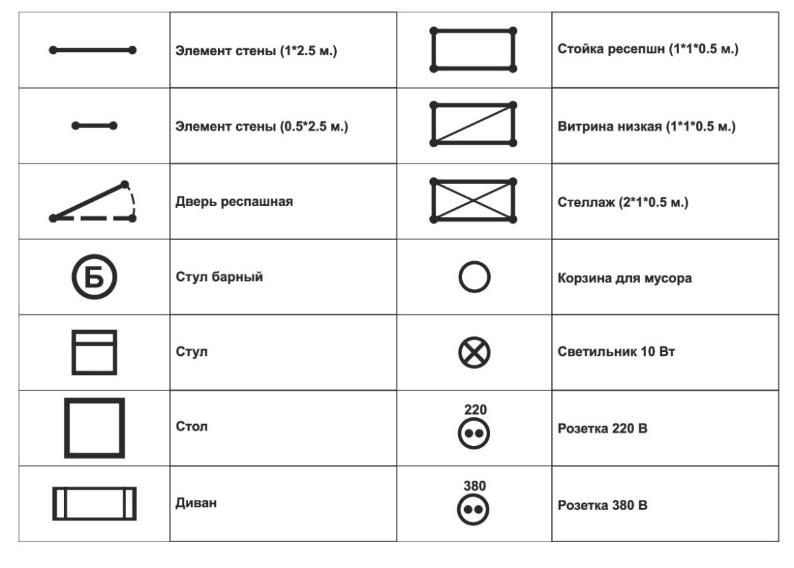 На стандартном стенде запрещено подключение собственного освещения, а также размещение своих конструкций, не являющихся выставочными экспонатами.ООО «КАЗАНЬ ЭКСПО»:              ООО «Строй-Люкс»                     Компания участник:       __________ /________________   __________ /________________   __________ /_______________ДОПОЛНИТЕЛЬНОЕ ОБОРУДОВАНИЕ И МЕБЕЛЬПавильон № 2, Стенд: ______________Заполненную заявку необходимо выслать до 07.10.2019г.Примечание:Цена указаны на период проведения мероприятия и включают стоимость аренды, монтажа и демонтажа.    _______________                                     _______________________________________________             (подпись)						                                (Ф.И.О., должность)«_____» __________________ 2019 года.Павильон № 2, Стенд: _________________Заполненную заявку необходимо выслать до 07.10.2019г.___________________________		      ___________________________________________                                                   (подпись)							(Ф.И.О., должность)									«_____» __________________ 2019 года.Павильон № 2, Стенд: _________________Заполненную заявку необходимо выслать до 07.10.2019г.______________________________	_______________________________________________           (подпись)							(Ф.И.О., должность)								«_____» __________________ 2019 года. Павильон № 2, Стенд: _________________Заполненную заявку необходимо выслать до 07.10.2019г.___________________                             	_______________________________________________             (подпись)							(Ф.И.О., должность)							«_____» __________________ 2019 года. Павильон № 2, Стенд: _________________Заполненную заявку необходимо выслать до 07.10.2019г.______________________________	________________________________________________(подпись)							(Ф.И.О., должность)							«_____» __________________ 2019 года.Заполненную заявку необходимо иметь при себе во время заезда и выезда:  
Павильон № ______________Стенд № _________________Просим разрешить ввоз/вывоз следующего выставочного оборудования и материаловВывоз завезенного оборудования, экспонатов, тары, крупногабаритной упаковки и материалов конструкций выставочных стендов гарантируем в установленные сроки.Руководитель организации        /___________________/ _______________________                                                                 (подпись)		         (Ф.И.О., должность)							«_____» __________________ 2019 года. -Срок действия один день-Все поля обязательны к заполнениюПавильон № 2, Стенд: _________________Заполненную заявку необходимо выслать до 07.10.2019г.________________                                     	_______________________________________________             (подпись)							(Ф.И.О., должность)							«_____» __________________ 2019 года. Павильон № 2, Стенд: _________________Заполненную заявку необходимо выслать до 07.10.2019г._________________	                                         _____________________________________________          (подпись)						                              (Ф.И.О., должность)							              «_____» __________________ 2019 года.Павильон № 2, Стенд: _________________Заполненную заявку необходимо выслать до 07.10.2019г.______________________________	_______________________________________________(подпись)							(Ф.И.О., должность)							«_____» __________________ 2019 года. 							«_____» __________________ 2019 года. Заполненную заявку необходимо выслать до __________по электронной почте:_______________ 
Тел. (843) *** ** **, доб. ****, моб. +7 (***) *** ** **Павильон № 2, Стенд № _________________Просим вас выдать "Удостоверение участника выставки" в количестве _________шт. следующему сотруднику компании:Обращаем Ваше внимание, что:Удостоверения участника выставки выдаются на стойке регистрации при предъявлении данного письма в 2-х экземплярах и доверенности. Количество бесплатных бейджей определяется условиями договора на участие. 
При необходимости Вы можете приобрести дополнительные удостоверения участника на стойке регистрации.*Добавьте строки в случае необходимостиРуководитель организации /___________________/ _______________________                                                                                                                   (подпись)                          (Ф.И.О.)Для лица, ответственного за выставочную экспозициюДоверенность №Дата выдачи «____» ___________ 2019 г.Доверенность действительна по «____» __________ 2019 г.__________________________________________________________________________________ (наименование фирмы и адрес)__________________________________________________________________________________(наименование плательщика и его адрес)Счет № _______________________	в ______________________________________________               (наименование банка)Доверенность выдана _______________________________________________________________					(фамилия, имя, отчество, должность)Паспорт: серия__________________ №________________________________________________Кем выдан ________________________________Когда выдан_______________________________С предоставлением права подписания по выставке:заявки на участие в выставке;договора на участие в выставке;договора на проведение конгрессных мероприятий;акта приема-сдачи выставочного стенда;заказа-заявки (договора) на услуги;актов выполненных работ.На получение от МВЦ «Казань Экспо»:удостоверений участника выставки;пропусков, выдаваемых на время проведения монтажных и демонтажных работ;пропусков на автотранспорт;пропусков распространителей информационно-рекламной продукции.На подписание других документов и совершение иных действий, связанных с участием в выставке, в том числе по вопросам соблюдения правил пожарной безопасности*, техники безопасности и других правил, установленных действующим законодательством, с правом подписи на получение от государственных инспектирующих и надзорных органов предписаний, предложений, протоколов и актов об административных правонарушениях, а также на оплату счетов и др.Подпись лица, получившего доверенность_________________________________Руководитель организации_______________________	___________________(Ф.И.О.)			(подпись)Главный бухгалтер_____________________________	___________________(Ф.И.О.)			(подпись)                                                                         Место печати* В соответствии с законом РФ №69-ФЗ от 21.12.1994 г., в случае не назначения должностного лица, ответственного за соблюдение требований пожарной безопасности на арендованной площади выставочного стенда, ответственность несет персонально сам руководитель организации/предприятия – участника выставки.Правила по обеспечению пожарной безопасности во время монтажа экспозиций 
и проведения выставочных мероприятий на территории МВЦ «Казань Экспо»1. Общие положенияНастоящие правила разработаны на основании Федерального закона от 21 декабря 1994 года № 69-ФЗ «О пожарной безопасности», Федерального закона от 22 июля 2008 №123 ФЗ «Технический регламент о требованиях пожарной безопасности» и в соответствии с Правилами противопожарного режима в Российской Федерации (ППР).Правила устанавливают основные положения обеспечения противопожарной защиты в выставочных залах павильонов, на открытых площадках МВЦ «Казань Экспо» в соответствии с требованиями ГОСТ 12.1.004-91 «Пожарная безопасность. Общие требования», порядок обеспечения безопасности людей и сохранности материальных ценностей, а также создания условий для успешного тушения пожара и являются обязательными для исполнения всеми работниками ООО «КАЗАНЬ ЭКСПО», сотрудниками организаций-арендаторов и монтажных организаций, другими лицами, находящимися на территории МВЦ «Казань Экспо».В соответствии с Федеральным законом и действующими Правилами пожарной безопасности, ответственность за пожарную безопасность несут арендаторы и Организаторы Мероприятий.Контроль выполнения настоящих правил осуществляет департамент строительства и эксплуатации Общества. При выявлении несоответствия в оформлении объекта аренды - настоящим правилам, МВЦ «Казань Экспо» имеет право потребовать от арендатора/участника внести необходимые изменения в конструкцию или произвести демонтаж.Противопожарный режим на Объект обеспечивается:- содержанием в исправном и рабочем состоянии внутреннего противопожарного водопровода, первичных средств пожаротушения, аварийного и эвакуационного освещения, а также знаков пожарной безопасности;- знанием и соблюдением арендаторами требований действующих норм и правил пожарной безопасности, мер предосторожности при проведении пожароопасных работ, а также при работе с легковоспламеняющимися и горючими жидкостями и другими веществами и материалами, опасными в пожарном отношении, газовыми приборами и предметами бытовой химии;- определением порядка осмотра помещений и обесточивания электрооборудования по окончании рабочего дня и на случай пожара;- постоянным содержанием свободными от любых предметов, препятствующих движению людей, путей эвакуации (лестничных клеток, эвакуационных выходов, проходов, коридоров, тамбуров, лифтовых холлов и т.п.); - наличием планов эвакуации (текстовой и графической частей) и инструкций, определяющих обязанности по организации эвакуации людей и другим действиям на случай возникновения пожара, согласованных с Управляющим объектом.Требования по обеспечению противопожарного режима обязательны для исполнения Организаторами, Участниками и посетителями.При выявлении нарушения требований противопожарного режима, создающего угрозу возникновения пожара и безопасности людей на территории комплекса, МВЦ «Казань Экспо» имеет право приостанавливать работу Организатора, при обнаружении иных нарушений - требовать их устранения немедленно или в кратчайшие сроки.Использование пожарного инвентаря и оборудования не по назначению категорически запрещается.Работы с применением открытого огня, сварочные работы на объекте разрешается производить только по письменному согласованию с МВЦ «Казань Экспо».После проведения огневых работ, в течение 2-х часов должен быть организован пожарный контроль сотрудниками, организующими их проведение.Эксплуатация нештатных или неисправных электронагревательных приборов не разрешается.Каждый Организатор и Участник несет персональную ответственность за обеспечение пожарной безопасности своего рабочего места и обязан:- содержать в чистоте свое рабочее место, своевременно очищать его от бумаги и других горючих материалов;- уходя, выключать свет и электроприборы;- уметь пользоваться первичными средствами пожаротушения и знать места их расположения; - курить в отведенных местах, не бросать окурки и спички в корзины для бумаг; - при обнаружении неисправностей электрооборудования, вентиляции, водоснабжения и отопления сообщать представителям МВЦ «Казань Экспо» о характере неисправности;- в случае пожара немедленно сообщить по городскому телефону “01“, указав место пожара, что горит, свою фамилию, есть ли угроза для жизни людей и приступить к тушению пожара имеющимися средствами пожаротушения;- выполнять меры предосторожности при пользовании газовыми приборами, предметами бытовой химии, проведении работ с легковоспламеняющимися и горючими жидкостями и другими опасными в пожарном отношении веществами, материалами и оборудованием. На территории МВЦ «Казань Экспо» запрещается: пользоваться самодельными электроприборами, неисправной электропроводкой, заклеивать электропроводку;  самовольно устанавливать электрооборудование;  обертывать электролампы (электроприборы) бумагой, материей и вешать одежду на электропроводку;  пользоваться электроутюгами, электроплитками, электрочайниками и другими нагревательными приборами без подставок из негорючих материалов; • сушить на приборах отопления сгораемые предметы;  курить в неотведенном для этой цели месте;  оставлять без присмотра включенные электронагревательные приборы в течение рабочего дня и после его окончания;  пользоваться лифтом во время пожаров и землетрясений.Организатор должен знать и соблюдать Правила пожарной безопасности, уметь правильно действовать в случае пожара и пользоваться первичными средствами пожаротушения.Организатор обязан ознакомить участников мероприятия и привлеченных застройщиков с содержанием документов, регламентирующих порядок подготовки и проведения мероприятия, в том числе с требованиями настоящего Руководства. Организаторы несут полную ответственность за соблюдение правил пожарной безопасности участниками. За нарушение правил пожарной безопасности организатором или участником органами Госпожнадзора в установленном порядке применяются санкции в соответствии с действующим законодательством.Ответственность и контроль соблюдения противопожарного режима при выполнении монтажа-демонтажа оборудования экспозиций (стендов), проведении выставочных и других мероприятий возлагается на руководителей и уполномоченных представителей организаций, являющихся монтажными организациями и участниками мероприятий на арендуемой площади, в помещениях и на территории, а также на директоров (специалистов) выставочных проектов, инженеров (специалистов).Каждый сотрудник Общества, сотрудники организаций-арендаторов и иные лица, находящиеся на территории МВЦ «Казань Экспо», обязаны знать и выполнять требования настоящих правил и Правил противопожарного режима в РФ.Лица, ответственные за соблюдение противопожарного режима, обязаны:– пройти обучение по программе пожарно-технического минимума в специализированной организации и иметь удостоверение о прохождении обучения;  – должностные лица организаторов мероприятий с массовым пребыванием людей, ответственные за обеспечение пожарной безопасности, обязаны пройти противопожарный инструктаж в ООО «КАЗАНЬ ЭКСПО» по контролю и соблюдению пожарной безопасности и безопасной эвакуации людей (посетителей и экспонентов) при чрезвычайных ситуациях, по действиям при возникновении пожара;  – обеспечить соблюдение основных требований при застройке выставочных площадей и монтаже экспонатов, согласование проектной документации, писем на ввоз материалов для застройки и оформления стендов, правил пожарной безопасности;– обеспечить недопущение курения на участках работы и территории застройки выставочного стенда (экспозиции);  – при обнаружении неисправностей в работе инженерных сетей, которые могут привести к пожару (возгоранию), принимать немедленно меры к прекращению работы сетей, установок и оборудования, вызову специалистов Департамента строительства и эксплуатации ООО «КАЗАНЬ ЭКСПО» для устранения обнаруженных неисправностей. – организовать и контролировать уборку участков работы и экспозиций, отключение осветительной электросети, компьютерной и множительной техники по окончании работы;  – обеспечить сохранность имеющихся (арендованных) первичных средств пожаротушения, противопожарного инвентаря, средств связи и пожарной сигнализации, а также содержание путей эвакуации, основных и запасных выходов;  – не допускать использование первичных средств пожаротушения, противопожарного инвентаря для хозяйственных и прочих нужд, не связанных с тушением пожара;  – перед началом монтажа выставочных стендов (экспозиций) провести целевой инструктаж;  – своевременно выполнять все противопожарные мероприятия, предлагаемые уполномоченными сотрудниками ООО «КАЗАНЬ ЭКСПО».Застройщики стендов (экспозиций), участники выставок (мероприятий) обязаны знать правила пожарной безопасности, соблюдать и поддерживать установленный противопожарный режим в выставочных залах, помещениях и на территории МВЦ «Казань Экспо».Лица, виновные в нарушении противопожарного режима в зависимости от характера нарушений и от их последствий, несут ответственность в соответствии с действующим законодательством Российской Федерации. Если монтаж, оформление экспозиции ведется с нарушением норм и Правил пожарной безопасности в РФ и настоящих правил, руководство Общества оставляет за собой право прекратить строительство и потребовать от Участника произвести демонтаж экспозиции, стенда и т.д.Мероприятия по обеспечению пожарной безопасности при монтаже экспозиций на внутренних и открытых площадях, при проведении мероприятийВсё оборудование, строительные материалы, декорации, драпировки, облицовки и пр., применяемые для строительства и оформления помещений, объектов, выставочных стендов, должны быть сертифицированы по правилам пожарной безопасности в соответствии с 184-ФЗ от 27.12.2002 г. специально уполномоченными органами исполнительной власти в области сертификации.Строительство стендов должно производиться из элементов высокой степени готовности, прошедших предварительную сборку и покраску на производственных площадях Застройщика.  При размещении экспозиций выставочных и других мероприятий с массовым пребыванием людей, составляется план размещения экспозиции мероприятия с соблюдением требований пожарной безопасности:  – обеспечение свободного доступа к шкафам пожарных кранов не менее 0,8 м; средствам пожаротушения и электрощитам допускается устройство легкооткрываемых конструкций (шторки, двери-гармошки, щиты на магнитах и пр.);- обеспечение ширины проходов между рядами выставочных стендов (экспозиций), вокруг планшета сцены (подиума): проходы для посетителей выставок в обязательном порядке должны оставаться свободными и быть шириной не менее 3 метров.- обеспечение прямых свободные проходы к дверям эвакуационных выходов на ширину дверных проемов, но не менее 1,5 м из выставочных залов и 0,8 м – служебных, складских и технических помещений. Использование для производства монтажных работ оборудования, приборов, строительных материалов для оформления экспозиций допускается только после представления: сертификатов пожарной безопасности (сертификатов соответствия) на применяемые материалы и оборудование; договоров и актов на огнезащитную обработку материалов, применяемых для оформления экспозиции (стенда), выполненных из пожароопасных материалов; копий лицензий ГПС МЧС России, организации, проводившей огнезащитную обработку, копий свидетельств о допуске к работам по подготовке проектной документации, которые оказывают влияние на безопасность объектов, а также сертификатов пожарной безопасности на применяемые ими огнезащитные составы.Для застройки и оформления выставочных стендов (экспозиций) не допускается применять материалы с более высокой пожарной опасностью, чем КМ1 (Г1, В1, Д2, Т2, РП1).Монтажные организации не могут использовать материалы для накрытия полов во временно возводимых помещениях, объектах и выставочных стендах с более высокой пожарной опасностью, чем КМ1 (Г1, В1, Д2,Т2, РП1). Горючие материалы с более высокой пожарной опасностью должны быть обработаны огнезащитными составами либо предусмотрено выполнение других компенсирующих противопожарных мероприятий, согласованных с ООО «КАЗАНЬ ЭКСПО».  Установка и эксплуатация объектов временной застройки (выставочных стендов, временных помещений, сценических комплексов и других объектов), а также декораций, драпировок и демонстрируемого оборудования для оформления экспозиций допускается только после согласования технической документации с Департаментом строительства и эксплуатации Общества.Монтаж и установка объектов временной застройки (выставочных стендов, временных помещений, сценических комплексов и других объектов), а также декораций и выставочного оборудования должны производиться так, чтобы не допускать их установки вплотную к колоннам, загромождения свободного прохода к шкафам пожарных кранов, первичным средствам пожаротушения, выходам из залов, павильонов. На входах и выходах запрещается установка турникетов и устройство порогов.Размещение объектов временной застройки (выставочных стендов, временных помещений, сценических комплексов и других объектов) на внутренних и открытых площадях должно выполняться в соответствии с техническим условиями МВЦ «Казань Экспо» и технической документацией Организатора, согласованной с Департаментом строительства Общества.При монтаже временных строений (палатки, киоски, шатры, павильоны, и пр.) на открытых территориях (площадках), а также многоярусных стендов и стендов, имеющих замкнутые объемы, потолочные перекрытия в залах павильонов необходимо оборудовать их беспроводными детекторами дыма. Во всех объектах временной застройки (выставочных стендах, временных помещениях, сценических комплексах и других объектах) и в каждом построенном помещении, в том числе на втором этаже, необходимо иметь в соответствии с требованиями пожарной безопасности огнетушители 8-литровые углекислотные или порошковые и соответствующие документы к ним.Ковры, дорожки и другие ковровые покрытия должны надежно крепиться к полу по периметру и на стыках.Все объекты временной застройки (выставочные стенды, временные помещения, сценические комплексы и другие объекты) должны постоянно содержаться в чистоте. На объектах временной застройки (выставочные стенды, временные помещения, сценические комплексы и другие объекты) на всех этапах монтажа и при проведении мероприятий запрещается:-	пользоваться газовым оборудованием, в том числе газовыми баллонами и открытым огнем для приготовления пищи;-	складировать строительные материалы в проходах, проездах, за стендами, в том числе строительные отходы;-	монтировать оборудование и использовать материалы, не предусмотренные проектной документацией;-	устраивать кладовые, мастерские, склады рекламных материалов и представительских товаров;-	завозить и устанавливать сосуды высокого давления без письменного разрешения Департамента строительства и эксплуатации ООО «КАЗАНЬ ЭКСПО»;-	применять драпировочные материалы из сгораемых материалов, не поддающихся обработке огнезащитным составом;-	применять краски на горючей основе для покраски стендов;-	хранить и использовать легко воспламеняющиеся жидкости (ЛВЖ), горючие жидкости (ГЖ) и сосуды с горючими газами (ГГ), а также тару от них;-	использовать трубопроводы установок пожаротушения для подвески или крепления какого-либо оборудования, рекламы и т.д.;-	присоединять оборудование и приборы к питательным трубопроводам установок пожаротушения;-	прокладывать электрокабели и водопроводные трубы в проходах без кабель- каналов;-	нарушать целостность сплинкерных оросителей установок пожаротушения;-	использовать внутренние пожарные краны, установленные на сплинкерной сети, для других целей, кроме тушения пожара; - 	применять в светильниках рассеиватели из органического стекла, полистирола и других сгораемых материалов;-  загромождать (закрывать) пожарные краны и подходы к ним каким-либо оборудованием, стендами и пр., а также перекрывать зоны действия пожарных извещателей перетяжками, плакатами, декорациями, занавесами и др. предметами;-	полностью гасить свет в выставочных залах во время работы выставок (мероприятий) и проведении других мероприятий с массовым пребыванием людей;-	устанавливать дополнительные электропотребители, не предусмотренные утвержденной электросхемой;-	оставлять без присмотра включенными в электросеть оборудование и приборы;-	пользоваться поврежденными розетками, выключателями, кабелями и проводами, другими неисправными электроприборами, а также кипятильниками и обогревателями с открытыми нагревательными элементами, спиралями;-	устанавливать светильники подсвета, софиты, прожектора и электролампы ближе 0,5 метра от выставочного оборудования, стендов, декораций и драпировок, оросителей спринклерной системы пожаротушения, обертывать электролампы и светильники бумагой, тканью и другими горючими материалами, а также эксплуатировать светильники со снятыми колпаками (рассеивателями), предусмотренными конструкцией светильника;-	убирать стенды, помещения с применением бензина и других ЛВЖ и ГЖ;-	заправлять выставочные транспортные средства горючим и сливать из них топливо, держать их с открытыми горловинами топливных баков, а также при наличии течи горючего и масла;-	проводить зарядку аккумуляторов непосредственно на транспортных средствах;-	устанавливать в залах транспортные средства для перевозки ЛВЖ и ГЖ, а также ГГ.Запрещается устанавливать электрические выключатели и защитную аппаратуру в закрываемых помещениях. К электрораспределительным вводным устройствам должен быть обеспечен свободный подход.При размещении экспозиций (стендов, павильонов, палаток) на открытых территориях (площадках) устроители мероприятий обязаны комплектовать их первичными средствами пожаротушения в количестве, определенном приложением № 3 Правил пожарной безопасности в Российской Федерации (ПРИКАЗ от 18 июня 2003 года N 313 Об утверждении Правил пожарной безопасности в Российской Федерации (ППБ 01-03).Применение открытого огня (факелы, свечи, канделябры, пр.), а также демонстрация в действии экспонатов с применением открытого огня, производство выстрелов, фейерверков, других пиротехнических и дымовых спецэффектов допускается в исключительных случаях и только вне павильонов при наличии письменного разрешения ответственного за пожарную безопасность на территории МВЦ «Казань Экспо» и в присутствии уполномоченного представителя Общества по направлению работ.После окончания мероприятия необходимо произвести тщательную проверку места производства спецэффектов с уборкой тлеющих остатков материалов и несгоревших элементов пиротехнических средств.На проведение всех видов огневых, сварочных и других пожароопасных работ в местах экспозиций (стендов) Устроителю мероприятий необходимо оформлять наряд-допуск на проведение работ с согласованием его с Департаментом строительства и эксплуатации Общества.Устроители мероприятий обеспечивают проведение инструктажа привлекаемого обслуживающего персонала на случай возникновения пожара в целях обеспечения безопасной и быстрой эвакуации людей на период проведения мероприятия в соответствии с данной инструкцией.При проведении мероприятий в ночное время с массовым пребыванием 50 и более человек устроители обязаны заблаговременно сообщить в пожарную часть информацию о предполагаемом количестве людей.Перед началом проведения мероприятий и выставок устроители этих мероприятий должны тщательно осмотреть помещения, стенды, оборудование, временные электросети и убедиться в их полной готовности в противопожарном отношении.В период мероприятий устроители обязаны обеспечить дежурство ответственных лиц.Дежурный персонал и администраторы при проведении мероприятий и выставок с массовым пребыванием людей должны быть обеспечены прямой телефонной связью с подразделением пожарной части, знать номер телефона вызова.Проведение мероприятий и выставок в помещениях с одним эвакуационным выходом с одновременным пребыванием 50 и более человек не допускается.При проведении мероприятий и выставок с массовым пребыванием людей на случай отключения электроэнергии у дежурного персонала и администраторов должны быть электрические фонари. Количество фонарей определяется исходя из особенностей здания и застройки оборудованием, времени проведения мероприятия, расчетного количества людей в здании. Но не менее одного фонаря на каждого дежурного работника.Число людей (50 и более человек), одновременно находящихся в помещениях с массовым пребыванием - павильоны, зрительные, выставочные, торговые и другие залы - не должно превышать количества, установленного проектом на данное помещение или, при осуществлении застройки (сценические комплексы, выставочное и другое оборудование), должно быть определено исходя из условий обеспечения безопасной эвакуации людей при пожаре.При эксплуатации эвакуационных путей и выходов запрещается:- загромождать эвакуационные пути и выходы (проходы, коридоры, тамбуры, галереи, лифтовые холлы, лестничные площадки, марши лестниц, двери, эвакуационные люки, пр.), доступы к шкафам пожарных кранов, первичным средствам пожаротушения, сигнализации и электрическим щитам различными материалами, изделиями, оборудованием, мусором и другими предметами, а также блокировать любым способом двери эвакуационных выходов;- фиксировать самозакрывающиеся двери лестничных клеток, коридоров, холлов и тамбуров в открытом положении, а также снимать их.Курение в выставочных залах, на территории (месте) экспозиции категорически запрещается, а допускается только в специально отведенных и оборудованных для этой цели местах.Не требующиеся более транспортировочные ящики, упаковочные, другие материалы и оборудование должны быть сразу вывезены из павильонов и храниться в складском помещении или на специально выделенной площадке (месте), а строительные отходы застройщиком немедленно убираются в собственные контейнеры автомобилей и вывозятся.Ежедневно по окончании работы выставочные стенды должны осматриваться ответственными лицами от экспонента и закрываться только после отключения электроприборов, оргтехники и освещения стенда.3. Порядок содержания дорог, открытых площадей, территорий павильоновТерритории выставочных залов, павильонов необходимо постоянно содержать в чистоте, стенды должны быть освобождены от мусора и тары. Категорически запрещается оставлять в выставочных павильонах после окончания часов работы выставки мусор в павильонах, урны с мусором на стендах.Сгораемый мусор, промасленные обтирочные материалы, разовую тару хранить вне зданий в специально отведенном месте в несгораемых контейнерах и не ближе 15 м от зданий и выставочных павильонов. Разведение костров, сжигание отходов и тары на территории МВЦ «Казань Экспо» запрещается.Складирование строительных материалов, конструкций, оборудования и имущества на выставочных площадях в период монтажа (демонтажа) и проведения мероприятия допускается только в пределах выставочной площади, переданной под застройку. Загромождение проходов между стендами не допускается.  Складирование строительных и других материалов, выставочного оборудования, тары, хранение емкостей с легковоспламеняющимися и горючими жидкостями (ЛВЖ и ГЖ), баллонов с горючими газами (ГГ) вплотную к наружным стенам зданий павильонов и под переходами между павильонами не допускается. Места складирования согласовываются с представителями МВЦ «Казань Экспо» и должны находиться не ближе 15 м от наружных стен зданий павильонов.Дороги, проезды и подъезды к зданиям и сооружениям, наружным пожарным (эвакуационным) лестницам, пожарным колодцам и гидрантам должны быть всегда свободными для проезда пожарной техники, содержаться в исправном состоянии, а зимой быть очищенными от снега и льда. Стоянка автотранспорта на крышках колодцев пожарных гидрантов и в радиусе 2 м от них, а также у наружных дверей, монтажных ворот, эвакуационных лестниц запрещается.Временные строения (палатки, киоски, шатры, павильоны, контейнеры, экспозиции и пр.) должны располагаться от зданий и сооружений павильонов на расстоянии не менее 15 м. Порядок действий при возникновении пожара.Каждый сотрудник Общества, застройщик, участник мероприятий при обнаружении пожара (возгорания) или признаков горения (задымление, запах гари, повышение температуры, пр.) обязан:- сообщить всем находящимся на стенде, в помещении об обнаружении пожара (загорания);- немедленно вызвать пожарную охрану по телефону 01 (по сотовому телефону 101, 112), при этом назвать точный адрес и место возникновения пожара (наименование стенда, помещения, этаж), что горит, сообщить свою фамилию и номер телефона, с которого передано сообщение, сообщить представителю МВЦ «Казань Экспо» (администратору зала, сотруднику службы охраны);- задействовать систему оповещения людей о пожаре, приступить самому и привлечь других лиц к эвакуации из здания по путям эвакуации;- приступить к тушению пожара, имеющимися первичными средствами пожаротушения.Администратор и сотрудник службы охраны МВЦ «Казань Экспо» обязан доложить руководству Общества, коменданту и ответственным за пожарную безопасность лицам о возникновении пожара.Руководители и должностные лица, ответственные за обеспечение пожарной безопасности в местах работ экспозиций, выставочных стендов, прибывшие к месту пожара, обязаны:- продублировать сообщение о возникновении пожара (возгорания) оператору диспетчерской, поставить в известность службу охраны и вышестоящее руководство;- организовать одновременно с тушением пожара эвакуацию и защиту материальных ценностей;- по прибытии боевого расчета противопожарных подразделений территориальных органов ГПС МЧС России проинформировать о сложившейся обстановке, конструктивных и технологических особенностях временно-возведенного объекта (выставочного стенда, временного помещения, сценического комплекса и других объектов), помещения павильонов МВЦ «Казань Экспо», предоставить другую необходимую информацию.Внимание! Отключение электроснабжения аварийных участков, установок и пр. выставочных залов производится дежурными электриками.Внимание! Отключение системы вентиляции и кондиционирования производится дежурными слесарями-сантехниками.Контактные лицаФ.И.О.Телефон/e-mailДирекция выставки Бурага Марина ВладимировнаГенеральный продюсер+7 (918) 181-46-55bm@horeca-kazan.ruБулейко Юлия ВладимировнаДеловая программа+7 (917) 248-59-99by@horeca-kazan.ruРабота с иностранными компаниямиТимуршина Камилла+7 (905) 022-13-93world@horeca-kazan.ruПредставитель застройщикаЗарипова Рената Наилевна+7 (919) 686-24-42Renata.Zaripova@kazanexpo.ruНаименование работКонтактное лицоE-mailСтандартная и индивидуальная застройка, погрузочно-разгрузочные работы Аккредитация застройщиков (согласование проектно-технической документации)Исмагилов Ленар Наилович Приешкин Владимир АлександровичLenar.Ismagilov@kazanexpo.ru 8-962-557-48-19Vladimir.Prieshkin@kazanexpo.ru8-927-445-94-93Технические подключения 
(вода, канализация, сжатый воздух)Сайфутдинов Дамир Минсуровичdamir.saifutdinov@kazanexpo.ruТехнические подключения (интернет)НикошинКонстантин АлександровичKonstantin.Nikoshin@kazanexpo.ruПожарная безопасность/ Техника безопасностиАлексеева Надежда СергеевнаNadezda.Alekseeva@kazanexpo.ruПожарная часть №119Дежурный по части8-843-221-59-01МОНТАЖМОНТАЖМОНТАЖМОНТАЖМОНТАЖМОНТАЖ20 октябряВСВС8.00-17.008.00-17.00Монтаж (индивидуальные стенды)21 октябряПНПН8.00-17.008.00-17.00Монтаж (индивидуальные стенды)22 октябряВТВТ8.00-20.008.00-20.00Монтаж и оформление стендов. Заезд участников.20.0020.00Полная готовность стендов к выставкеПЕРИОД РАБОТЫ ВЫСТАВКИПЕРИОД РАБОТЫ ВЫСТАВКИПЕРИОД РАБОТЫ ВЫСТАВКИПЕРИОД РАБОТЫ ВЫСТАВКИПЕРИОД РАБОТЫ ВЫСТАВКИПЕРИОД РАБОТЫ ВЫСТАВКИ23 октябряСРСР 9.00 - 19.00 9.00 - 19.00Время работы павильонов10.00 -18.0010.00 -18.00Время работы выставки для посетителей24 октябряЧТЧТ 9.00 - 19.00 9.00 - 19.00Время работы павильонов10.00 -18.0010.00 -18.00Время работы выставки для посетителей25 октябряПТПТ 9.00 - 20.00 9.00 - 20.00Время работы павильонов10.00 -18.0010.00 -18.00Время работы выставки для посетителейДЕМОНТАЖ25 октябряПТПТ18.00-20.0018.00-20.00Демонтаж стендов26 октябряСБСБ  8.00-17.00  8.00-17.00Демонтаж стендов№СодержаниеПавильон 21.Характеристики выставочных заловS=10 054 м21.1Максимально допустимая распределенная нагрузка на полq= 5 тн /м2 ( в местах прохода лотков перекрываемых фанерой 5 тн/ м2)1.2Высота до ферм перекрытияh=12,5 м1.3Максимально допустимая высота застройки5м(7 м с подвесом)2Максимально допустимые размеры перевозимых грузовh=7,40b=5,703.Кол-во монтажных ворот33.1 Габаритные размеры  монтажных ворот Н*В, мм7,5м (h) х 5,8м5,8м х 5,8м 4.Габаритные размеры межпавильонных ворот7,5м (h) х 5,8м5,8м х 5,8м5.Возможность подключений через каналы в полу:Возможность подключений через каналы в полу:5.1электричество напряжением 220/380 В, итого выставочный залКол-во точек :216N=21,5kWt5.2водопроводная водаКол-во точек :3606.Количество конференц-залов 10 (3 этаж)7.Максимальная нагрузки на балки (фермы) при выполнении подвесов3000 кг на узел(30 kH)Комплектация стандартного стенда включает (независимо от площади стенда):Комплектация стандартного стенда включает (независимо от площади стенда):Комплектация стандартного стенда включает (независимо от площади стенда):Ковровое покрытие (цвет: серый)+Высота стен стенда 2,5 м +Конструкции стен +Фризовая панель шт.+Стол 0,9 х 0,9 м шт.1Стул мягкий офисныйшт.2Корзина для мусорашт.1Фризовая надпись: 15 знаков. Цвет фризовой надписи по умолчанию – синий; надпись выполняется русскими или латинскими буквами по заявке Заказчикашт.1Монтажный планКомпания-участник/плательщик: Компания-участник/плательщик: Компания-участник/плательщик: Компания-участник/плательщик: ОтветственныйТел. ответственного:E-mail:E-mail:E-mail:Стул металлопластикСтул мягкий офисныйСтул-полукреслоСтул барныйСтол квадратный, 
900*900 мм.Стол круглый, 
D-1200мм.Стол стеклянный 
D-900 мм.Стол журнальный  (белый)Диван 2-х местный эко-кожаДиван 
3-х местный, эко-кожаКресло эко-кожаКресло эко-кожаВитрина высокая Витрина высокая узкаяВитрина низкаяИнформационная стойка Ресепшн угловой полукруглыйСтеллаж Стойка для буклетовВешалка стойкаСтойка под телевизор, мобильнаяХолодильная витринаХМ/ХБ Холодильник (малый/большой)КулерЗаявка на дополнительное выставочное оборудование и мебельФорма 1Компания-участник/плательщик: Компания-участник/плательщик: Компания-участник/плательщик: Компания-участник/плательщик: ОтветственныйТел. ответственного:E-mail:E-mail:E-mail:№НаименованиеЦена за ед. (руб. с НДС)Кол-воСтоимость, (руб. с НДС)КОНСТРУКЦИИ СТЕНДАЭлемент стены (МДФ 3 мм., 1000*2500 мм.)1 700Элемент стены (МДФ 3 мм., 500*2500 мм.)1 200Элемент стены под плазменную панель4 300Стойка (восьмигранный опорный профиль), Н= 2500 мм.1200Стойка (восьмигранный опорный профиль), Н=500мм.650Прогон (прямоугольный соединительный профиль) L=1000 мм., Н=500 мм.400Фризовая  доска навесная (L=1000 мм., Н=300 мм.)600Фризовая  доска навесная (L=2000 мм., Н=300 мм.)900Увеличение высоты стены на 500 мм, 1 п.м.1100Дверь гармошкой с замком в сборе4 600Ограждение Н=500 мм.900Ковровое покрытие за 1 кв. м. с застилкой, подрезкой (индивидуальные цвета)450МЕБЕЛЬСтул АДЕ (металлопластик)300Стул мягкий офисный ISO550Стул-полукресло (бежевый)1 700Стул барный (белый)1 600Стол квадратный (ЛДСП, хромированные ножки, 900*900 мм.)1 000Стол прямоугольный (ЛДСП, хромированные ножки, 1800*900 мм.)1 500Стол круглый (ЛДСП, хромированные ножки, 
D-1800 мм.)1 800Стол круглый (ЛДСП, хромированные ножки, 
D-1200 мм.)1 300Диван 2-х местный эко-кожа (белый) – 150*905 100Диван 3-х местный эко-кожа (белый) – 175*906 100Кресло эко-кожа (квадратное 900*900 мм., белое)4 300Кресло эко-кожа (полукруглое, белое)4 300Стол стеклянный круглый2 100Стол журнальный (белый)1 000ИНФОРМАЦИОННЫЕ СТОЙКИИнформационная стойка (полка, раздвижные дверцы, 1000*1000*500 мм.)3 400Ресепшн полукруглый (полка, внутр.радиус = 500 мм., внешний радиус = 1000 мм.)2 600ВИТРИНЫВитрина высокая (3 полки, 1000*2500*500 мм.)6 000Витрина низкая (1000*1000*500 мм.)3 000Витрина высокая узкая (3 полки, 500*2500*500 мм.)4 300СТЕЛЛАЖИСтеллаж (1000*2500*500 мм.)2 500Стойка для буклетов1 600НАСТЕННЫЕ ПОЛКИПолка настенная 1 000ОФИСЗеркало напольное1 400Вешалка навесная600Вешалка стойка1 000Корзина для мусора100КУХНЯХолодильник (малый) с круглосуточной розеткой6 600Холодильник (большой) с круглосуточной розеткой8 900Холодильная витрина18 900Микроволновая печь4 300Кулер (залог – 5000 рублей, стаканчики не предоставляются)3 300Бутыль воды (19 л)900Кофемашина (залог – 5000 рублей, кофе, молоко, стаканчики не предоставляются)8 600МУЛЬТИМЕДИЙНОЕ ОБОРУДОВАНИЕПлазменная панель`5012 900Стойка для плазменной панели2 600Итого с НДС:Итого с НДС:Заявка на услуги технического подключенияФорма 2Компания-участник/плательщик: Компания-участник/плательщик: Компания-участник/плательщик: Компания-участник/плательщик: ОтветственныйТел. ответственного:E-mail:E-mail:E-mail:№НаименованиеНаименованиеЦена за ед. (руб. с НДС)Кол-воСтоимость, (руб. с НДС)ЭЛЕКТРООБОРУДОВАНИЕЭЛЕКТРООБОРУДОВАНИЕ1.до 5 кВт6 5001.до 10 кВт14 4001.Предоставление источника до 20 кВт24 0501.электроснабжения при мощностидо 30 кВт25 3001.до 50 кВт36 550Розетка 220 V (одинарная до 1,0 кВт, 16А)Розетка 220 V (одинарная до 1,0 кВт, 16А)1 600Розетка 220 V (одинарная от 1,0 до 2,5 кВт, 16А)Розетка 220 V (одинарная от 1,0 до 2,5 кВт, 16А)3 100Розетка 220 V (силовой разъем 32А, от 2,5 до 5,0кВт)Розетка 220 V (силовой разъем 32А, от 2,5 до 5,0кВт)4 600Розетка 380 V (силовой разъем 16А, от 1,0 до10 кВт)Розетка 380 V (силовой разъем 16А, от 1,0 до10 кВт)5 100Розетка 380 V (силовой разъем 32А, от 10 до 20 кВт)Розетка 380 V (силовой разъем 32А, от 10 до 20 кВт)9600Розетка 380 V (силовой разъем 32А, от 20 до 40 кВт)Розетка 380 V (силовой разъем 32А, от 20 до 40 кВт)24 900Напольный кабель-канал, за 1 п.м.Напольный кабель-канал, за 1 п.м.2 400Лампа-спот (светильник диодный, 10 Вт)Лампа-спот (светильник диодный, 10 Вт)600Светильник диодный (75 Вт)Светильник диодный (75 Вт)900Светильник диодный выносной  на штанге (75 Вт)Светильник диодный выносной  на штанге (75 Вт)1 100Лампа дневного света (40 Вт)Лампа дневного света (40 Вт)600ПОДКЛЮЧЕНИЕ ВОДОПРОВОДА И КАНАЛИЗАЦИИПОДКЛЮЧЕНИЕ ВОДОПРОВОДА И КАНАЛИЗАЦИИСжатый воздух до 21 куб.м/часСжатый воздух до 21 куб.м/часПо запросуПредоставление источника водоснабжения, канализации (точка подключения + подвод/отвод водыПредоставление источника водоснабжения, канализации (точка подключения + подвод/отвод водыПо запросуМойка (подвод воды оплачивается отдельно)Мойка (подвод воды оплачивается отдельно) 3 000ПОДКЛЮЧЕНИЕ К СЕТИ ИНТЕРНЕТПОДКЛЮЧЕНИЕ К СЕТИ ИНТЕРНЕТТочка доступа IP-адресТочка доступа IP-адрес450Доступ в Интернет 6 Мбит/сек (Wi-Fi)Доступ в Интернет 6 Мбит/сек (Wi-Fi)12 000Доступ в Интернет 10 Мбит/сек (Wi-Fi)Доступ в Интернет 10 Мбит/сек (Wi-Fi)17 600Доступ в Интернет 12 Мбит/сек (Wi-Fi)Доступ в Интернет 12 Мбит/сек (Wi-Fi)20 000Доступ в Интернет 20 Мбит/сек (Wi-Fi)Доступ в Интернет 20 Мбит/сек (Wi-Fi)25 500Доступ в Интернет 50 Мбит/сек (Wi-Fi)Доступ в Интернет 50 Мбит/сек (Wi-Fi)35 000ИТОГО с НДС:Заявка на ХУДОЖЕСТВЕННОЕ ОФОРМЛЕНИЕ СТЕНДАФорма 3Компания-участник/плательщик: Компания-участник/плательщик: Компания-участник/плательщик: Компания-участник/плательщик: ОтветственныйТел. ответственного:E-mail:E-mail:E-mail:№№НаименованиеЦена за ед. (руб. с НДС)Кол-воСтоимость, (руб. с НДС)ХУДОЖЕСТВЕННОЕ ОФОРМЛЕНИЕ СТЕНДА11Надпись на фризе (до 10 знаков) 1 55022Изготовление дополнительного знака для надписи на фризе 10033Оклейка пленкой ORACAL (стоимость указана за 1 кв.м.)1 50044Ламинированная полноцветная печать на пленке ORAJET (стоимость указана за 1 кв.м., включая оклейку)2 500ИТОГО, с НДСИТОГО, с НДСЗаявка на погрузочно-разгрузочные работы,клиниговые услугиФорма 4Компания-участник/плательщик: Компания-участник/плательщик: Компания-участник/плательщик: Компания-участник/плательщик: ОтветственныйТел. ответственного:E-mail:E-mail:E-mail:№НаименованиеЦена за ед. (руб. с НДС)Кол-воСтоимость, (руб. с НДС)ПОГРУЗОЧНО-РАЗГРУЗОЧНЕЫ РАБОТЫ1Вилочный электропогрузчик (до 3т за 30 мин., минимум 3 часа). Услуга предоставляется по предзаказу. 3 2502Аренда кранаДоговорная3Гидравлическая тележка (30 мин.)5504Услуги грузчика (1 чел. - мин 3 часа)7505Услуги монтажника/час1 800КЛИНИГОВЫЕ УСЛУГИ6Уборка стенда за 1 кв.м./1 раз507Вывоз отходов (контейнер 10м3)8 000ИТОГО с НДС:ИТОГО с НДС:ИТОГО с НДС:Заявка на размещение рекламы 
Форма 5Компания-участник/плательщик: Компания-участник/плательщик: Компания-участник/плательщик: Компания-участник/плательщик: ОтветственныйТел. ответственного:E-mail:E-mail:E-mail:№НаименованиеЦена за ед. (руб. с ДС)Кол-воСтоимость (руб. с НДС)1Право на размещение собственного рекламного, рекламно-информационного или иного носителя                                    (без изготовления и монтажных работ) на период проведения мероприятия  на уличной территорииПраво на размещение собственного рекламного, рекламно-информационного или иного носителя                                    (без изготовления и монтажных работ) на период проведения мероприятия  на уличной территорииПраво на размещение собственного рекламного, рекламно-информационного или иного носителя                                    (без изготовления и монтажных работ) на период проведения мероприятия  на уличной территорииПраво на размещение собственного рекламного, рекламно-информационного или иного носителя                                    (без изготовления и монтажных работ) на период проведения мероприятия  на уличной территории1.1.Аренда площади на уличных флагштоках (без изготовления носителя, включая монтажные работы) на период проведения мероприятия на 1 носитель9 0002Право на размещение собственного рекламного, рекламно-информационного или иного носителя                                    (без изготовления и монтажных работ) на период проведения мероприятия  на технических носителяхПраво на размещение собственного рекламного, рекламно-информационного или иного носителя                                    (без изготовления и монтажных работ) на период проведения мероприятия  на технических носителяхПраво на размещение собственного рекламного, рекламно-информационного или иного носителя                                    (без изготовления и монтажных работ) на период проведения мероприятия  на технических носителяхПраво на размещение собственного рекламного, рекламно-информационного или иного носителя                                    (без изготовления и монтажных работ) на период проведения мероприятия  на технических носителях2.1.Трансляция рекламного ролика на бесшовной плазменной панели (расположение в галереи 1  павильона, около эскалатора), хронометраж ролика – до 30 сек.30 0002.2Трансляция на Led-экранах в зоне галереи, хронометраж ролика до 30 сек.20 0003Право на размещение полиграфической продукции (без изготовления) Право на размещение полиграфической продукции (без изготовления) Право на размещение полиграфической продукции (без изготовления) Право на размещение полиграфической продукции (без изготовления) 3.1Размещение POSM на стойки регистрации (выкладка, без учета печати) – 1 день1 5003.2Размещение POSM в пресс-центре (выкладка, без учета печати) – 1 день1 5004Работа промо персонала4.1Аренда промо-места (распространение рекламных материалов промоутерами на выставке за пределами стенда, промоутер- от заказчика) - 1 день8 0005Услуги дизайнера5.1Разработка макетов рекламных материалов по материалам заказчика (срок разработки - 5 рабочих дней)ДоговорнаяИТОГО, с НДСИТОГО, с НДСЗаявка на ввоз/вывоз оборудования, материалов и конструкций стендовФорма 6ОрганизацияОрганизацияОрганизацияОрганизацияОтветственныйТел. ответственного:Мероприятие:Мероприятие:Мероприятие:Заполняется для каждого автомобиляЗаполняется для каждого автомобиляЗаполняется для каждого автомобиляЗаполняется для каждого автомобиляЗаполняется для каждого автомобиляОборудование будет завозиться /вывозиться«___» ____ 2019 г«___» ____ 2019 гАвтотранспортВидВидГрузоподъемностьГрузоподъемностьУсловия разгрузки**верхняя       □задняя       □ задняя       □ боковая      □Гос. Номера/ма/мприцепприцепФИО водителяМесто работыМобильный телефон№НаименованиеГабариты(длина х ширина х высота)КоличествоЗаявка на продление сроков монтажа-демонтажа (для экспонентов, застройщиков)Форма 7Компания-участник/плательщик: Компания-участник/плательщик: Компания-участник/плательщик: Компания-участник/плательщик: ОтветственныйТел. ответственного:E-mail:E-mail:E-mail:№НаименованиеЦена за ед. (руб. с ДС)Кол-воСтоимость, (руб. с НДС)ПРОДЛЕНИЕ СРОКОВ МОНТАЖА/ДЕМОНТАЖА1Дополнительное время работы с 8 до 20 часов, 1 час (не в дни монтажа/демонтажа)1 2002Дополнительное время работы с 20 до 8 часов, 1 час (не в дни монтажа/демонтажа)3 1003Дополнительное время работы в выходные и праздничные дни (не в дни монтажа/демонтажа)3 100ИТОГО, с НДСИТОГО, с НДСЗаявка на подвесы в павильонеФорма 8Компания-участник/плательщик: Компания-участник/плательщик: Компания-участник/плательщик: Компания-участник/плательщик: ОтветственныйТел. ответственного:E-mail:E-mail:E-mail:№НаименованиеЦена за ед. (руб. с ДС)Кол-воКол-воСтоимость, (руб. с НДС)Стоимость, (руб. с НДС)Услуги на подвес и снятие конструкций внутри павильоновУслуги на подвес и снятие конструкций внутри павильоновУслуги на подвес и снятие конструкций внутри павильоновУслуги на подвес и снятие конструкций внутри павильоновУслуги на подвес и снятие конструкций внутри павильоновУслуги на подвес и снятие конструкций внутри павильоновУслуги на подвес и снятие конструкций внутри павильонов1Организация точки подвески и подъем груза до 10 кг включительно9 5009 5002Организация точки подвески и подъем груза от 10 кг до 50 кг13 50013 5003Организация точки подвески и подъем груза от 50 кг до 100 кг18 50018 5004Подвеска подъемного механизма (лебедки) заказчика без стоимости его аренды и эксплуатации, за 1 механизм12 50012 5005Подстраховка тросом частей конструкции стенда имеющих опору на пол, за 1 точку13 50013 5006Оттяжка для точной ориентации подвешенной конструкции, за 1 точку9 5009 5007Подстраховка тросом частей конструкции стенда, имеющих опору на пол, за 1 точку13 50013 5008Прокладка эл. кабеля по потолочным конструкциям павильона от источника питания к потребителю, за 1,0 м кабеля по потолочной конструкции500500ИТОГО, с НДСИТОГО, с НДСИТОГО, с НДСЗаявка на услуги временного персоналаФорма 9Компания-участник/плательщик: Компания-участник/плательщик: Компания-участник/плательщик: Компания-участник/плательщик: ОтветственныйТел. ответственного:E-mail:E-mail:E-mail:№НаименованиеЦена за ед. (руб. с НДС)Кол-воСтоимость, (руб. с НДС)ПРОМО ПЕРСОНАЛ1Предоставление услуг промо-персонала (3 часа)9 0002Предоставление услуг промо-персонала ( более 3-х часов)750 руб./часИТОГО, с НДСИТОГО, с НДСПисьмо на получение пропуска 
участника выставкиФорма 10Компания-участник/плательщик: Компания-участник/плательщик: Компания-участник/плательщик: Компания-участник/плательщик: ОтветственныйТел. ответственного:E-mail:E-mail:E-mail:Ф.И.О_________________________________________________________________________________________________________________________________________________________________________________________________________________________________________________________________________Должность:Должность:_________________________________________________________________________________________________________________________________________________________________________________________________________________________________________________________________________Бейдж участника получил:Бейдж участника получил:Бейдж участника получил:Бейдж участника получил:_________________________________________________________________________________________________________________________________________________________________________________________________________________________________________________________________________(подпись)Список участников выставкиСписок участников выставкиСписок участников выставкиСписок участников выставки№ФамилияИмяНазвание компании для печати на удостоверении12345      Доверенность необходимо иметь при себе на выставкеФорма 11